WILDCATS - SPONSORENLAUF 2020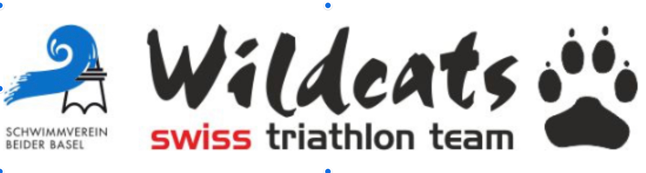 WANN:	Samstag 26.09.2020, 17 UhrWO: 	Sportanlage Hagenbuch in ArlesheimWAS: 	Sponsorenlauf für das Swiss Triathlon Team Wildcats. Der Lauf findet auf einer 600m langen Rundbahn statt. Die Athleten und Athletinnen haben 30 Minuten Zeit, so viele Runden wie möglich zu laufen.Name:				Vorname:				Runden: (leer lassen)				Total: (leer lassen)SPONSOREN: VornameNachnameAdresseEmailFr. / 600mFr. PauschalTotal